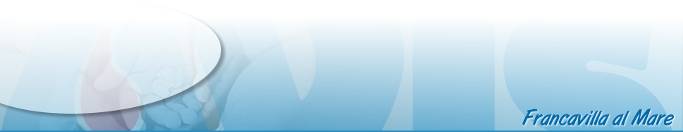 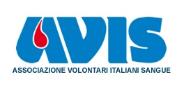 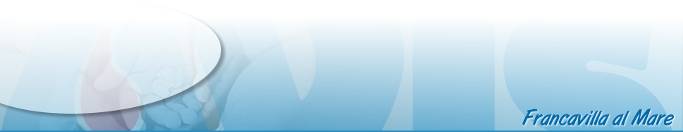 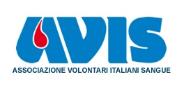 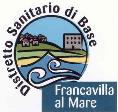 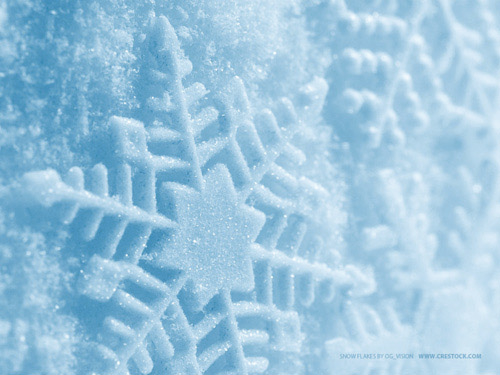 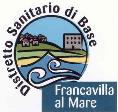 Anche quest’anno Avis Francavilla partecipa alla maratona di solidarietà a favore di Telethon per sostenere la ricerca scientifica contro le numerose malattie genetiche che affliggono tante persone. Grazie anche alla collaborazione e all’impegno in questi ultimi anni di molte sezioni Avis, Telethon ha potuto finanziare, in particolare, progetti di ricerca  su malattie genetiche del sangue, quali la thalassemia e l’emofilia, con risultati che prospettano un futuro ed una qualità di vita decisamente migliori a chi è affetto da tali malattie. 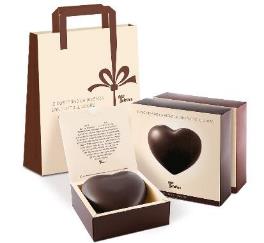 Avis Francavilla promuoverà la raccolta fondi a favore di Telethon nei seguenti giorni:8 e 19 dicembre, orario 9-13/15.30-17.30 in Piazza Sirena;12 e 13 dicembre, area del Distretto sanitario, ore 9-13, in concomitanza della raccolta sangue;20 dicembre, orario 9-13/15.30-17.30, in Piazza S. Alfonso.Nei punti informativi e di raccolta, identificati dal gazebo di Avis Francavilla, i volontari provvederanno a consegnare, a fronte di un contributo minimo di 10 euro, il cuore di cioccolato Caffarel che anche quest’anno Telethon ha scelto come simbolo di solidarietà per la propria maratona promozionale.SOSTENIAMO LA RICERCA CON TUTTO IL CUORE! SEI ASSOCIATO? HAI DONATO? GRAZIE.MERITI UNA BELLA SORPRESA!È quella che Avis Francavilla si accinge a fare nei confronti dei donatori associati che perseverano nel loro impegno di solidarietà per essere d’aiuto, in maniera anonima e disinteressata, a cittadini che non possono fare a meno del loro sangue.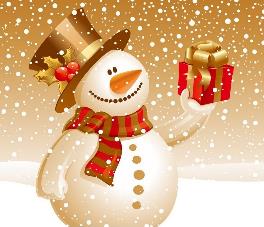 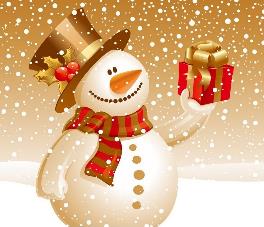 Dopo il “dolce” pensiero dello scorso anno (sfuggito a qualcuno), Avis Francavilla, è lieta di offrire ai propri soci un dono tecnologico di sicura utilità, specie per le persone sempre in movimento e che sono costrette a trascorrere gran parte della giornata lontano da casa.L’oggetto - per ora misterioso - sarà distribuito, salvo imprevisti, nei giorni 12 e 13, 19 e 20 dicembre, nel corso della raccolta sangue e della raccolta fondi per Telethon, negli orari sopra indicati. Chi prima arriva avrà la possibilità di scieglierlo secondo il proprio gusto. Sarà inoltre l’occasione per scambiarsi gli auguri e magari conoscersi personalmente. (*)Siamo convinti che la sorpresa sarà gradita. Se così non fosse, si potrà sempre farne regalo a parenti o amici per promuovere la nostra associazione. Perciò non bisogna assolutamente rinunciarci. Attenzione: il dono è prioritariamente destinato ai donatori in possesso della tessera di Avis Francavilla, o in via di rilascio (perché in attesa di consegna della fototessera), e che il socio abbia effettuato almeno una donazione negli ultimi due anni (tra il 2014-2015). È la stessa regola prevista dallo statuto associativo per poter diventare e restare soci.(*) In caso di impossibilità a venire nei predetti giorni il socio è pregato gentilmente di avvertire. Per eventuali informazioni chiamare il n. 3335879297 (Angelucci). Siamo alla vigilia dell’ultima raccolta dell’anno e proviamo a tirare le somme sui risultati sin qui ottenuti.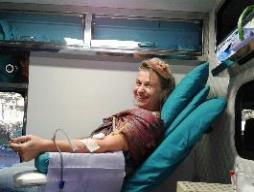 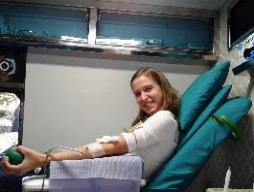 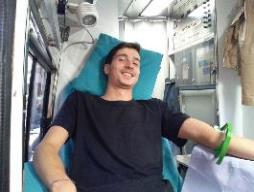 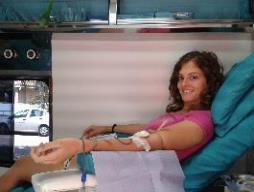 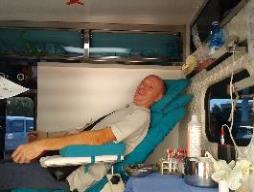 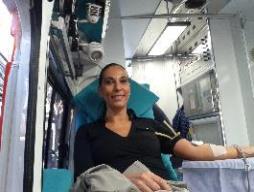 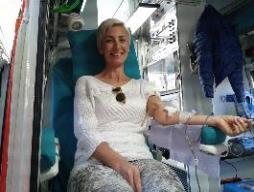 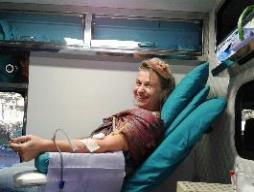 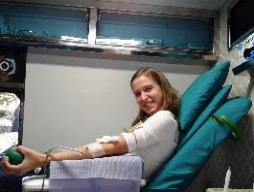 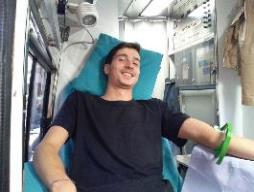 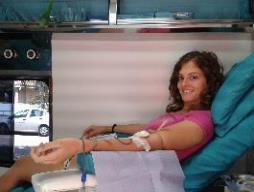 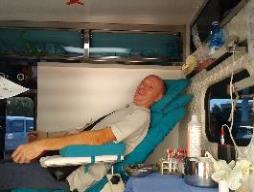 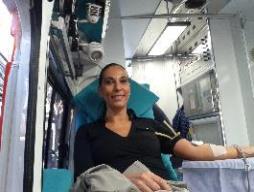 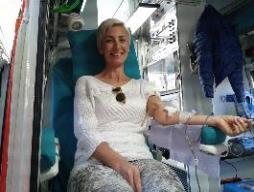 Al 30 novembre, le unità di sangue procurate al sistema sanitario regionale da Avis Francavilla risultano 259, solo due in meno rispetto allo scorso anno in cui, però, era ancora possibile prelevare immediatamente il sangue ai volontari alla loro prima donazione. Quest’anno, nelle nove giornate di raccolta finora effettuate con l’autoemoteca, si sono presentati a donare 36 nuovi candidati di cui 3 sono risultati non idonei, 6 sono stati temporaneamente sospesi, 16 hanno fatto la loro prima donazione e 10 di essi si sono già associati. Tutti gli altri o devono completare l’idoneità (elettrocardiogramma) oppure devono fare la prima donazione.Motivo per cui al 30 novembre abbiamo registrato solo 18 nuovi associati contro i 31 dello scorso anno.Invitiamo, pertanto, calorosamente le suddette persone, già propense a diventare donatori attivi, a fare un’ulteriore sforzo per riuscire a trovare il tempo di recarsi al Centro trasfusionale di Chieti per completare la procedura d’idoneità e quindi per donare. In questo modo potranno diventare soci di Avis Francavilla entro il mese di dicembre, con diritto tra l’altro alla prevista sorpresa.Abbiamo inoltre rilevato che su un totale attuale di 180 associati quelli attivi nel 2015 sono stati finora 129. Questo significa che ben 51 soci, quest’anno, non hanno ancora effettuato una donazione e 14 di loro sono inattivi dal 2013 e quindi a rischio sospensione. Speriamo che nulla possa ad essi impedire di riprendere a donare e che lo possano fare in quest’ultima parte dell’anno che, di solito, induce ad essere più generosi. Avremo così la possibilità di raggiungere perlomeno il risultato dello scorso anno, il che non è poco, dato il periodo di generale crisi e di cambiamenti che stiamo attraversando.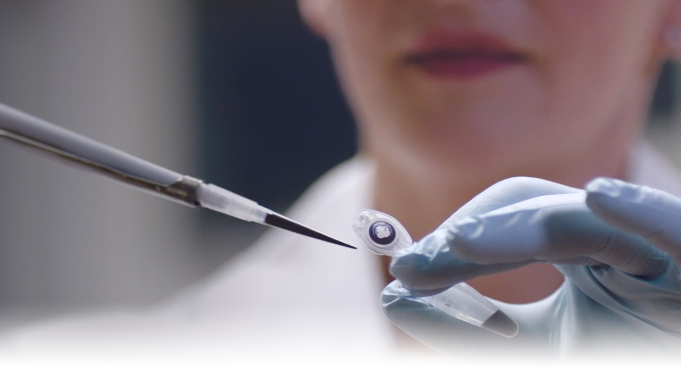 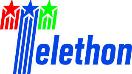 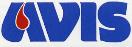 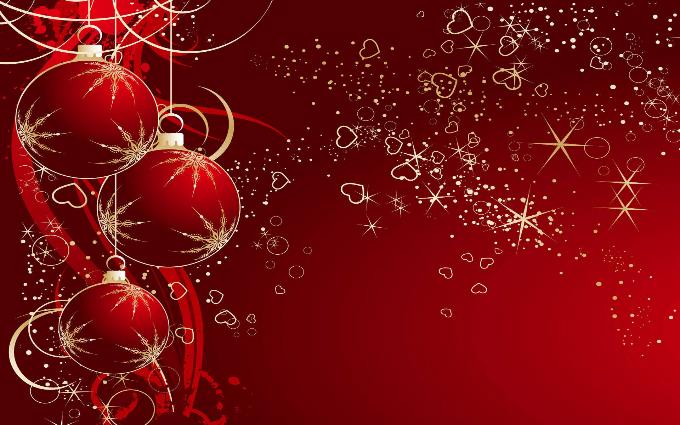 